BẢNG BÁO GIÁNgày: … /…/ 202...Số: L201201 /DLHCM/01Kính gửi:  QUÝ KHÁCH HÀNG                   Tel:                    Mail:                    DỰ ÁN: Công Ty TNHH Thương Mại Dịch Vụ Kỹ Thuật VIỆT NGUYỄN xin trân trọng gởi đến Quý khách hàng bảng báo giá các thiết bị như sau:ĐIỀU KIỆN THƯƠNG MẠI:Giá trên đã bao gồm tiền hàng, thuế nhập khẩu, thuế VAT, chi phí vận chuyển, bàn giao, lắp đặt, hướng dẫn sử dụng tại bên mua .CHƯA BAO GỒM chi phí KIỂM ĐỊNH – HIỆU CHUẨN (Hổ trợ giá gốc bởi đơn vị vietCALIB® khi mua hàng từ Việt Nguyễn – Liên hệ: 1900 066870 – email: info@vietcalib.vn)Tiêu chuẩn và chất lượng: Thiết bị mới 100% , nguyên đai, nguyên kiện – theo đúng tiêu chuẩn của nhà sản xuất.Giao hàng và cung cấp dịch vụ:2.1. Thời gian giao hàng: Trong vòng 06 tuần kể từ ngày ký hợp đồng hoặc xác nhận đặt hàng và bên bán nhận đủ tiền thanh toán đợt 1.					2.2. Địa điểm giao hàng: Phòng thí nghiệm của Bên Mua.				2.3. Lắp đặt, đào tạo sử dụng: Tại địa điểm đã nêu của mục 2.2 (Phòng thí nghiệm đáp ứng điều kiện lắp đặt của nhà sản xuất và người sử dụng thiết bị có chuyên môn phù hợp).			3. Dịch vụ sau bán hàng:					3.1. Bảo hành:  Thời gian bảo hành 12 tháng kể từ ngày bàn giao nghiệm thu (nhưng không quá 13 tháng kể từ ngày thông báo giao hàng).	Chế độ bảo hành không áp dụng đối với những lỗi do người sử dụng gây ra, phụ kiện, đồ thuỷ tinh, vật tư tiêu hao…Trung tâm Bảo hành:Tại HCM: Số N36,  Đường số 11 - Tân Thới Nhất 17, Khu phố 4,  Phường Tân Thới Nhất, Quận 12, Tp. HCM Tel: 028.66 570570 – Mail: service@vietnguyenco.vn – Hotline: 0888. 663300Tại HN: Số 138 Đ. Phúc Diễn, P. Xuân Phương, Q. Nam Từ Liêm, Hà NộiTel: 024. 32 009276 – Mail: service@vietnguyenco.vn – Hotline: 0888. 663300Tại Đà Nẵng: Số 59 Đ. Phạm Tư, P. Phước Mỹ, Q. Sơn Trà, Đà NẵngTel: 023.66 566570 – Mail: service@vietnguyenco.vn – Hotline: 0888. 663300	3.2. Địa điểm bảo hành: Tại địa điểm đã nêu của mục 2.2					3.3. Bảo trì: Theo tiêu chuẩn/khuyến cáo của hãng sản xuất, thực hiện tại địa điểm đã nêu của mục 2.2					4. Thanh toán:					4.1. Hình thức thanh toán: Chuyển khoản theo tỷ giá bán ra của Ngân hàng Ngoại Thương tại thời điểm thanh toán. 					4.2. Tiến độ thanh toán: Thanh toán làm 2 đợt					Đợt 1: 50% giá trị hợp đồng trong vòng 5 ngày kể từ ngày ký hợp đồng hoặc xác nhận đặt hàng.	Đợt 2: 50% giá trị hợp đồng còn lại trong vòng 5 ngày, kể từ ngày bàn giao, nghiệm thu – thanh lý và xuất hoá đơn tài chính. 				4.3. Tài khoản thanh toán: 		Số tài khoản thụ hưởng: 041 0101 0022 700Tại: Ngân hàng TMCP Hàng hải (Maritime Bank) chi nhánh TP. Hồ Chí MinhĐơn vị thụ hưởng: Công ty TNHH Thương Mại Dịch Vụ Kỹ Thuật Việt NguyễnMST: 0 3 1 1 1 4 6 2 3 3 5         5.   Thời hạn báo giá: Phiếu báo giá có giá trị trong vòng 30 ngày kể từ ngày ghi trên;Rất mong được sự xem xét và ủng hộ của Quý khách hàng!STTMã/ Code TÊN THIẾT BỊ/ ĐẶC TÍNH KỸ THUẬTSLĐVTĐƠN GIÁ(VNĐ)THÀNH TIỀN(VNĐ)1Si-CA 230-5NDSMáy đo khí thải cầm tay Model: Si-CA 230-5NDSNhà sản xuất: Sauermann –  Pháp Xuất xứ: Pháp Tính năng kỹ thuật: Thiết bị đo phân tích khí thải, khí đốt có thể đo lên đến 06 cảm biến khí; cần thiết cho các kỹ sư về cơ điện, hệ thống thông khí, lò hơi để kiểm tra, kiểm soát các chỉ tiêu khí. Có thể bao gồm các thông số đo: O2, CO, NO, NO thấp , NO2, NO2 thấp, SO2, SO2 thấp, H2S và CxHyPhạm vi tự động pha loãng CO với các phép đo đến 50.000 ppmKhả năng đo NOx tổng và NOx dải thấpCảm biến hiệu chuẩn trước có thể thay thế tại hiện trườngTính toán để đo khí CO2Ứng dụng điều hòa mẫu cho các ứng dụng NOx thấp & độ ẩm caoĐo tốc độ dòng khí với ống pitotĐo áp suất chêch lệchĐiều chỉnh giá trị phát thải với tham chiếu O2Tính toán hiệu suất đốt và lượng không khí dư thừaGiám sát an toàn CO, CO2 trong môi trường xung quanhPhần nối ống để đo khí thải tại vị trí khó tiếp cậnMáy in kết quả wireless2.   Thông số kỹ thuật:Đo Oxy O2:Cảm biến: ElectrochemicalDải đo: 0 – 25%Độ phân giải: 0.01%Độ chính xác: ±0.2 % volThời gian đáp ứng: T90 < 30sĐo Cacbonmonoxit CO (H 2comp.):Cảm biến: ElectrochemicalDải đo: 0 – 10000 ppmĐộ phân giải: 1 ppmĐộ chính xác: ±8 ppm < 160 ppm ±5% rdg up to 2000 ppm ±10% rdg > 2000 ppmThời gian đáp ứng: T90 < 40sCO pha loãng:Cảm biến: ElectrochemicalDải đo: 100  - 50.000 ppmĐộ phân giải: 1 ppmĐộ chính xác: ±10% rdgThời gian đáp ứng: T90 < 40sTính toán CO2:Cảm biến: giá trị tính toánDải đo: 0 - 99.9%Độ phân giải: 0.1 %Đo NO:Cảm biến: ElectrochemicalDải đo: 0 – 5000 ppmĐộ phân giải: 1 ppmĐộ chính xác: ± ±5 ppm < 100 ppm ±5% rdg > 100 ppmThời gian đáp ứng: T90 < 40sĐo NO2:Cảm biến: ElectrochemicalDải đo: 0 – 1000 ppmĐộ phân giải: 1 ppmĐộ chính xác: ±5 ppm < 100 ppm ±5 % rdg > 100 ppmThời gian đáp ứng: T90 < 60sĐo NO thấp:Cảm biến: ElectrochemicalDải đo: 0 – 300 ppmĐộ phân giải: 0.1 ppmĐộ chính xác: ± ±1.5 ppm < 30 ppm ±5 % rdg > 30 ppmThời gian đáp ứng: T90 < 40sĐo NO2 thấp:Cảm biến: ElectrochemicalDải đo: 0 – 100 ppmĐộ phân giải: 0.1 ppmĐộ chính xác: ±1.5 ppm < 30 ppm ±5% rdg > 30 ppmThời gian đáp ứng: T90 < 60sTính toán NOx:Cảm biến: giá trị tính toánDải đo: 0 – 7500 ppmĐộ phân giải: 1 ppmTính toán Nox Thấp:Cảm biến: giá trị tính toánDải đo: 0 – 450 ppmĐộ phân giải: 0.1 ppmĐo SO2:Cảm biến: ElectrochemicalDải đo: 0 – 5000 ppmĐộ phân giải: 1 ppmĐộ chính xác: ±5 ppm < 100 ppm ±5% rdg > 100 ppmThời gian đáp ứng: T90 < 30sĐo SO2 thấp:Cảm biến: ElectrochemicalDải đo: 0 – 100 ppmĐộ phân giải: 0.1 ppmĐộ chính xác: ±1.5 ppm < 30 ppm ±5% rdg > 30 ppmThời gian đáp ứng: T90 < 30sĐo CxHy (HC):Cảm biến: PellistorDải đo: 0 - 5%Độ phân giải: 0.01%Độ chính xác: ±5% toàn dảiThời gian đáp ứng: T90 < 40sĐo H2S thấp:Cảm biến: ElectrochemicalDải đo: 0 – 500 ppmĐộ phân giải: 0.1 ppmĐộ chính xác: ±5 ppm < 100 ppm ±5% rdg > 100 ppmThời gian đáp ứng: T90 < 35sNhiệt độ ống khói:Cảm biến: TcKDải đo: -20 đến  +1250 °CĐộ phân giải: 0.1 °CĐộ chính xác: ±2 °C or ±0.5% rdg(2) Nhiệt độ môi trường:Cảm biến: NTC hoặc TcKDải đo: -20 đến  +120 °CĐộ phân giải: 0.1 °CĐộ chính xác: ±2 °C Nhiệt độ chênh lệch:Cảm biến: Tính toán Dải đo: 0 đến  +1250 °CĐộ phân giải: 0.1 °CÁp suất:Cảm biến: SemiconductorDải đo: -200 to +200 mbarĐộ phân giải: 0.01 mbarĐộ chính xác: ±1% rdg ±0.03 mbarKhông khí dư thừa:Cảm biến: Tính toán Dải đo: 0 đến  999%Độ phân giải: 1%Hiệu suất:Cảm biến: Tính toán Dải đo: 0 đến 100% (Gross/ HHV(3) )Độ phân giải: 0.1%Vân tốc khí:Cảm biến: Tính toán Dải đo: 0 đến 99 m/s;  0 đến 19,500 fpmĐộ phân giải: 0.1m/s; 1 fpmMàn hình hiển thị: Màn hình hiển thị màu cảm ứng, biểu đồ, kích cỡ: 480 x 272 pixelsPhím bấm: 1 phím bấm on / offVật liệu máy: ABS-PCCấp độ bảo vệ: IP42Kết nối: Wireless: class 2, khoảng tần số từ: 2402 MHz đến 2480 MHz với công suất phát 1 dBm. Khoảng cánh lên đến 15m (50 ft), phụ thuộc vào sức mạnh tín hiệu của smartphone. Cấu hình tối thiểu yêu cầu: Android 8.0, iOS 12.4, BLE 4.0USBNguồn điện: Dùng pin có thể sạc. Pin Li-Ion 5100 mA/h 3.6 VNguồn điện sạc: 100-240 Vac, 50-60 Hz Mains unit: 5 Vdc/2APin: Sử dụng được > 8 h; Thời gian sạc đầy < 6.5 h; 50%: < 2.5 hBộ nhớ trong: Bộ nhớ trong lên đến 2000 testĐiều kiện sử dụng: Nhiệt độ: từ -5 đến 45 °CĐộ ẩm: trong điều kiện không ngưng tụ (< 85% RH)Độ cao tối đa cho phép: 2000 m Điều kiện nhiệt độ bảo quản: Từ -20 đến 50 °C Ngôn ngữ: Tiếng Anh, Pháp, Đức, Tây Ban Nha, Italia, Bồ Đào NhaTiêu chuẩn của Liên minh Châu ÂuKích thước: 28 x 11.2 x 5.5 cmTrọng lượng: 825 gamCung cấp bao gồm: Máy chính (đo O₂, CO, NO/NOx tính toán, NO2, SO2 và CO pha loãng dải đến 50.000 ppm)Vỏ cao su bảo vệ máyĐầu đo khí 300mm, cáp đôi dài 3mBẫy nước với bộ lọcBao da cao su bảo vệHộp đựng bằng nhựa ABSBộ sạc nguồnCáp USBMáy inTài liệu hướng dẫn sử dụng tiếng Anh + tiếng Việt. 01Cái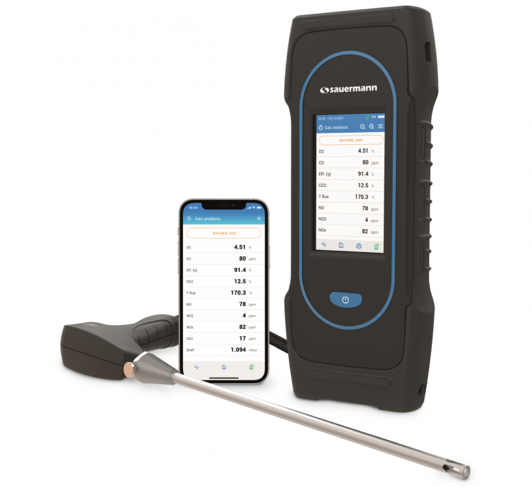 TổngTổngTổngTổngTổngTổngThuế VAT 10%Thuế VAT 10%Thuế VAT 10%Thuế VAT 10%Thuế VAT 10%Thuế VAT 10%Bao gồm Tổng cộng Tổng cộng Tổng cộng Tổng cộng Tổng cộng Tổng cộng Bằng chữ: ./.Bằng chữ: ./.Bằng chữ: ./.Bằng chữ: ./.Bằng chữ: ./.Bằng chữ: ./.Bằng chữ: ./.Mọi thông tin xin liên hệ:Nguyễn Đức Chí (Mr)H/p: 0399733538Tel: (028).66 570570  | (024).85871871Fax: (028). 35 951053Mail:chi@vietnguyenco.vnCÔNG TY TNHH TMDV KT VIỆT NGUYỄNGIÁM ĐỐC     (Ký tên, đóng dấu)